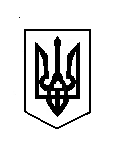 ВЕРБСЬКА СІЛЬСЬКА РАДАХХХVІ сесія VIIІ скликанняР І Ш Е Н Н Я 09 травня 2023 року									№ 1012Розглянувши клопотання ТзОВ «Дубенський край» в особі Шаргородського Олега Станіславовича та поданий проект землеустрою щодо відведення земельної ділянки в оренду для ведення товарного сільськогосподарського виробництва (код згідно КВЦПЗ – 01.01) керуючись пунктом 34 частини другої статті 26 Закону України “Про місцеве самоврядування в Україні”, ст. 12, 93, 116, 122, 123, 124 Земельного кодексу України, Вербська сільська радаВИРІШИЛА:1. Затвердити проект землеустрою щодо відведення земельної ділянки в оренду терміном на 15 (п'ятнадцять) років ТзОВ «Дубенський край» площею 1,5778 га кадастровий номер 5621681200:01:009:0134: для ведення товарного сільськогосподарського виробництва по вул. Кременецька, 8а в с. Верба Дубенського району Рівненської області.2. Передати ТзОВ «Дубенський край» в оренду терміном на 15 (п'ятнадцять) років земельну ділянку площею 1,5778 га кадастровий номер 5621681200:01:009:0134: для ведення товарного сільськогосподарського виробництва по вул. Кременецька, 8а в с. Верба Дубенського району Рівненської області за рахунок земель запасу комунальної власності Вербської сільської ради. 3. Встановити орендну плату за користування вказаної земельної ділянки в розмірі 12% від нормативної грошової оцінки земельної ділянки.Орендна плата становить 36785,81 * 12% = 4414,30 (чотири тисячі чотириста чотирнадцять грн. 30 коп.)4. Доручити сільському голові Котвінській Камілі Вікторівні укласти із ТзОВ «Дубенський край» договір оренди згідно до даного рішення.5. Гр. ТзОВ «Дубенський край» зареєструвати договір оренди на земельну ділянку в порядку, визначеному законодавством.6. Землекористувачу виконувати свої обов’язки відповідно до вимог статті 96 Земельного кодексу України.7. Контроль за виконанням цього рішення покласти на постійну комісію з питань земельних відносин, природокористування, планування території, будівництва, архітектури, охорони пам’яток, історичного середовища та благоустрою (голова комісії - Богдан СВІНТОЗЕЛЬСЬКИЙ).Сільський голова					Каміла КОТВІНСЬКАПро затвердження проекту землеустрою щодо відведення земельної ділянки в оренду терміном на 15 років ТзОВ «Дубенський край» для ведення товарного сільськогосподарського виробництва